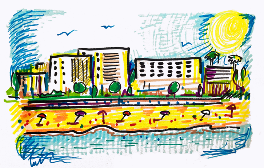 Date de la demande : PLAN LITTORAL 21CADRE DE REPONSEAppel à Manifestation d’Intérêt  RENOVATION DES COPROPRIETES ET DES MEUBLES TOURISTIQUES DU LITTORAL D’OCCITANIE 2020 -2022Coordonnées du projetNom de la collectivité porteuse Nom : Statut juridique : Adresse : Projet Titre explicite du projet :Référent de l’AMI désigné par le porteur du projet pour conduire le projet au sein de la collectivité Nom et Prénom : Numéro de téléphone : Adresse mail : Poste dans la collectivité : Coordonnées des partenaires cosignataires de la lettre d’intention [à compléter autant que de besoin]PARTENAIRE 1 : Nom de la structure : Nom et Prénom de l’interlocuteur référent : Numéro de téléphone : Adresse mail : Rôle dans le projet :  PARTENAIRE 2 : Nom de la structure : Nom et Prénom de l’interlocuteur référent : Numéro de téléphone : Adresse mail : Rôle dans le projet :  PARTENAIRE 3 : Nom de la structure : Nom et Prénom de l’interlocuteur référent : Numéro de téléphone : Adresse mail : Rôle dans le projet :  PARTENAIRE 4 : Nom de la structure : Nom et Prénom de l’interlocuteur référent : Numéro de téléphone : Adresse mail : Rôle dans le projet : Le porteur de projet devra solliciter l’intervention du Plan Littoral 21 en complétant le présent dossier, et le déposer au format numérique* à l’adresse : Dépôt Jusqu’au 15 Février 2021 – 12h*tous les fichiers devront être transmis par voie numérique et nommés de la façon suivante : « Nom de la collectivité porteuse_Nom de la pièce jointe »Modalités de soutien aux projets (rappel - cf. règlement de l’AMI)Structures éligibles :Collectivités territoriales (communes ou EPCI) des territoires littoraux de la région Occitanie disposant d’une façade maritimeType d’aide : sur une période d’au plus 18 mois :Un apport en ingénierie total correspondant à 120 jours d’expertise pour l’ensemble des lauréats (intervention du groupement SCET / ARAC / AREC / La Strada désigné par les partenaires du Plan Littoral 21) Un financement à hauteur de 50% du budget prévisionnel du projet, à concurrence d’un maximum de 250 000€ TTC par projetCet AMI ne peut pas financer de coûts de fonctionnement de la collectivité porteuse du projet ou de toute autre structure.Les dépenses éligibles portent sur de l’ingénierie ou expertise en prestations externalisées liée au développement du projet, des études opérationnelles, des travaux et autres investissements Constitution du dossier de candidature -Constitution du dossier de candidature -Documents relatifs à la présentation de la candidature :	Cadre de réponse ci-après complété (Annexe1)	Tableau Plan de financement-complété en format Excel (Annexe 1bis)	Documents de contextualisation complémentaires éventuels à joindre à la candidature 	Lettre d’intention de l’AMI signée / co-signée (Annexe 2)Documents relatifs à la présentation de la candidature :	Cadre de réponse ci-après complété (Annexe1)	Tableau Plan de financement-complété en format Excel (Annexe 1bis)	Documents de contextualisation complémentaires éventuels à joindre à la candidature 	Lettre d’intention de l’AMI signée / co-signée (Annexe 2)Présentation du projet d’expérimentation -Le projet participe-t-il à accompagner et accélérer la transition des copropriétés et des meublés touristiques du Littoral de l’Occitanie vers la modernisation et la montée en gamme ?Cliquer sur la case pour cocher la ou les priorité (s) la (les) plus pertinente(s) au regard du projetMerci de préciser en quelques lignes en quoi le projet est susceptible de répondre à (aux) priorité(s) identifiée(s) :Description synthétique du projet : 10 pages maximumHistorique : Comment est né le projet ? Parcours et motivation du porteur de projet ? Rôle de la collectivité ?...Quels sont les objectifs de votre projet ? Qui en seraient les bénéficiaires ?Si le projet concerne une copropriété touristique en particulier, pour quelles raisons l’avez-vous ciblée ? pourquoi souhaitez-vous lui apporter un appui ?Si le projet concerne plus globalement les propriétaires de lots de copropriétés touristiques de votre territoire, quel est votre objectif ? vers quel type de transition souhaitez-vous les accompagner ?Quels sont les principaux freins du projet que vous avez pu identifier, et quels sont les moyens que vous envisagez de mettre en place pour les lever ?Pour permettre d’identifier les principales étapes d’avancement du projet dans les 18 mois de l’AMI, pouvez-vous planifier et décrire sommairement les principales actions concrètes du projet en indiquant le calendrier prévisionnel du projet, avec l’identification de chacune des étapes, les dates envisagées, les participants et types d’acteurs associés :Contextualisation du projet :Si votre projet vise l’accompagnement des copropriétés vers un usage résidentiel permanent, disposez-vous d’un Plan Local de l’Habitat récent ? Si oui, indique-t-il votre territoire en tension immobilière et locative ? des besoins en logements spécifiques ont-ils été identifiés ? Si votre projet vise l’accompagnement des copropriétés et meublés touristiques vers une meilleure occupation (accroissement des séjours et allongement de la saison locative), disposez-vous plus largement d’une stratégie d’attractivité touristique à l’échelle de votre territoire (Schéma de Développement Touristique, Projet de Territoire…) ? Si oui, quelles sont les autres actions/projets inscrits dans cette stratégie que vous avez prévu de mettre en œuvre et qui rentrent en cohérence avec le projet-expérimentation que vous soumettez à cet AMI ?Si votre projet cible une copropriété en particulier, indiquez ici ses coordonnées :Nom de la copropriété : Adresse :Nombre de logements :Références cadastrales :Classement de l’assiette foncière dans les documents d’urbanisme Expliquer par quels moyens et selon quel dispositif l’expérimentation proposée va dans le sens d’une plus grande résilience des copropriétés ou meublés touristiques aux effets du réchauffement climatique (recul du trait de côte, amélioration des performances énergétiques, augmentation des épisodes caniculaires…) ?Partenariats et dispositif de gouvernance :Partenaires identifiés : Lister les partenaires et cocher la colonne correspondant à leur contributionY a-t-il un ou des partenaires supplémentaires que vous souhaiteriez associer au projet? (cochez) :	Syndic de copropriétés	Agence immobilière	Bailleur 	OTSI	Entreprise Publique Locale (SEM, SPL)	Autre : Le cas échéant, indiquez le rôle que vous envisageriez de leur confier dans la mise en œuvre du projet ?Gouvernance :Avez-vous envisagé un cadre partenarial de gouvernance pour faciliter la mise en œuvre de votre projet ? (Groupe de travail, comité, association, convention de partenariat, cadre contractuel…) Ce dispositif est-il antérieur à votre candidature à l’AMI ?Maturité du projet et reproductibilité de l’expérimentation :Stade d’avancement :Considérez-vous que votre projet est (Cocher) :	Au stade de « l’idée » (le projet est préfiguré)	Au stade de l’avant-projet (le projet est en étude - par exemple, études préalables réalisées, copropriété identifiée…)	Au stade de l’expérimentation (le projet a déjà commencé - opérationnel)Dans le cas où le projet est au stade « avant-projet » ou « projet commencé-opérationnel », vous pouvez joindre à votre candidature tous les documents que vous jugez utiles pour faciliter la compréhension de l’état d’avancement du projet soumis à l’AMI.Reproductibilité de l’expérimentation :Quel est à votre avis l’intérêt du projet au regard de la volonté de reproductibilité des expérimentations engagées dans le cadre de l’AMI aux enjeux des communes littorales ? :Nature et montant de l’aide sollicitée par le porteur de projet :Type d’apport en ingénierie sollicité dans le cadre de l’AMI :De quelle(s) nature(s) d’expertise(s) estimez-vous avoir besoin pour lever des points de blocage ? : (cocher)	Expertise aménagement urbain	Expertise montage immobilier, architecturale	Expertise rénovation immobilière et transition environnementale	Expertise marketing produits logement / tourisme	Expertise stratégie touristique	Expertise stratégie / gestion de patrimoine touristique	Expertise juridique et / ou financière 	Expertise animation et concertation 	Autre : Montant de l’aide financière sollicitée dans le cadre de l’AMI :Pour décrire le plan de financement prévisionnel de votre projet, veuillez remplir le fichier Excel Annexe 1bis transmis parmi les pièces du dossier de candidature pour détailler les différents postes de dépenses du projet, et les modes de financements prévisionnels.Le tableau Plan de financement présenté à titre de trame détaillée et joint en format Excel peut être ajusté au besoin en maintenant la transmission des données principales demandées.En complément du tableau Plan de financement complété dans son format Excel, pouvez-vous décrire ici la nature des dépenses des actions du projet pour lesquelles une aide est sollicitée dans le planning des 18 mois de l’AMI :Si vous n’êtes pas en mesure d’évaluer le budget de votre projet, indiquez ici les principales natures de dépenses que vous envisageriez engager dans le délai de 18 mois de l’AMI, avec le cas échéant, une appréciation de l’ordre de grandeur des montants à engager : Pour tous les stades d’avancement :Avez-vous d’ores et déjà identifié le mode juridique de réalisation du projet, d’organisation du groupement ? (qualification du maitre d’ouvrage, montage juridique et financier, …) 